МАТЕМАТИЧНИЙ ДИКТАНТ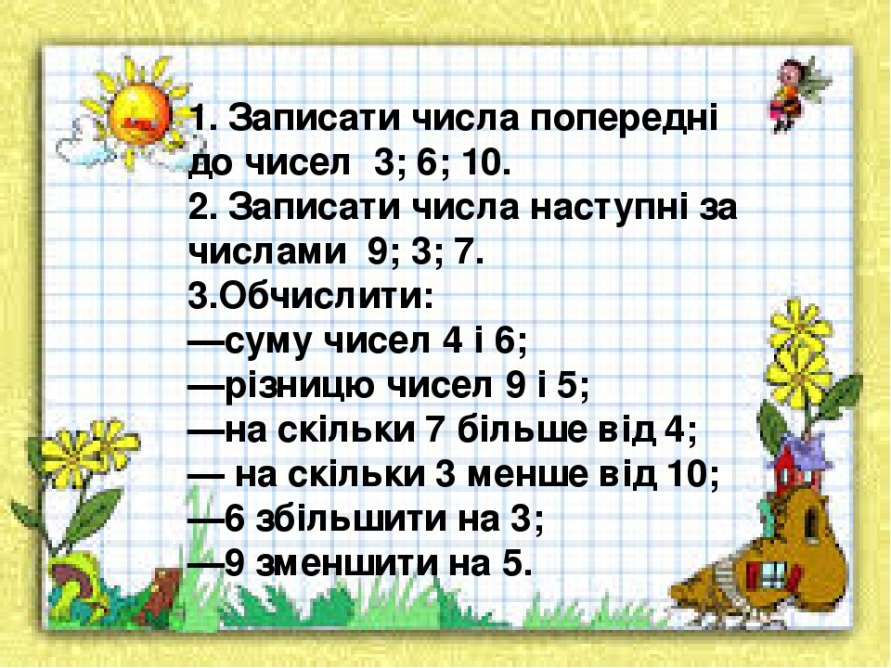 Розв’яжи задачуДо чаю купили 18 бубликів. 7 бубликів з’їли. Скільки бубликів залишилося? Купили -  З’їли – Залишилося – Розв’яжи приклади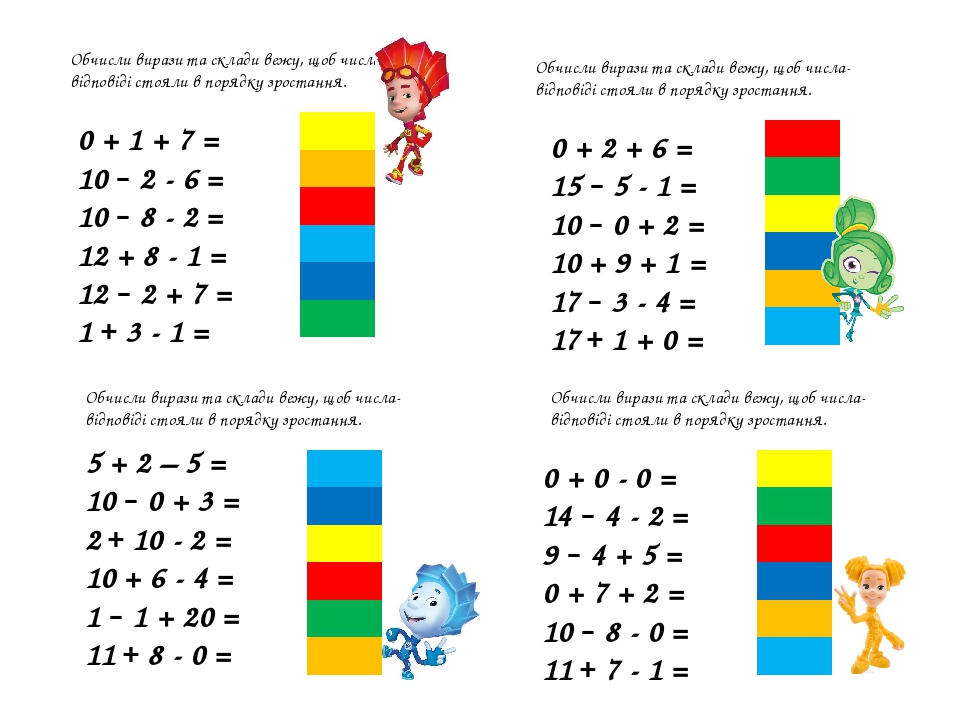 Випиши у зошит номери гострих кутів.	31                                  2	4Математичний диктант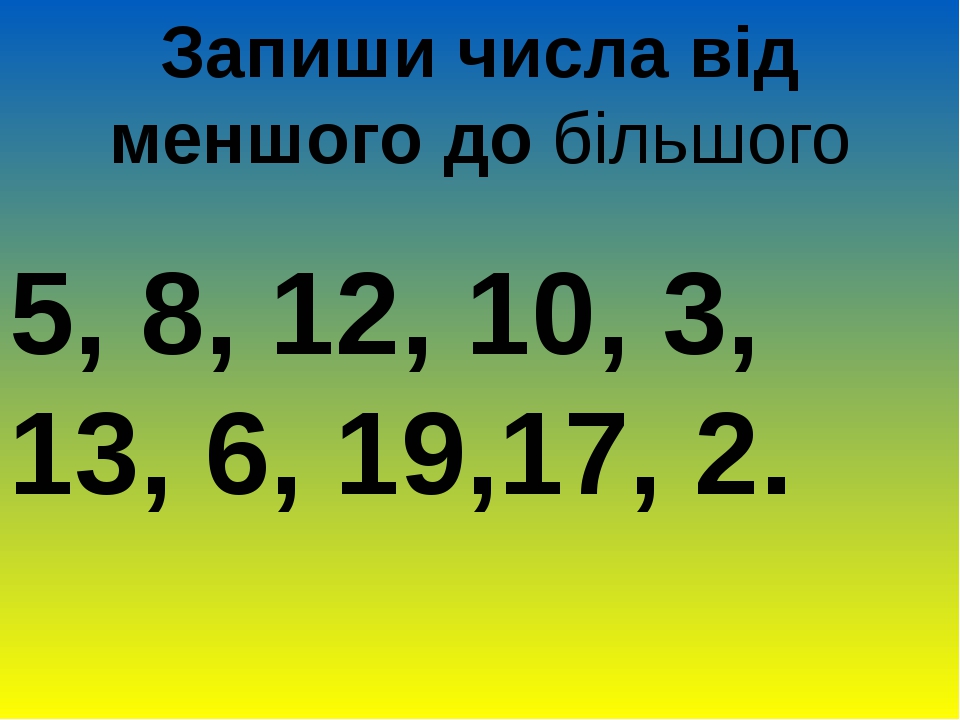 Розв’яжи задачу за коротким записомКуличів – 14шт.Пирогів -  ?    на 5 шт. >  Розв’яжи прикладиНакресли фігуру, яка знаходиться після червоного трикутника.Виконане завдання присилайте на ел. пошту  natali_tolkacheva@i.ua